Colegio san Fernando College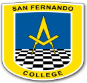 Dpto. de ArtesProfesor: Luis David Contreras Moreno.Educación ArtísticaCrear:  Estampados de mascarillasTe invito a crear tu propio dibujo en relación a la pandemia que estamos viviendo, el trabajo  puedes hacerlo en croquera, block de dibujo y colorear con diferentes tipos de lápices, témpera o acuarela.- Primer paso:Pensar e imaginar todo lo que ocurreCrear un borrador o bosquejo Finalmente dibujar la idea que más te impresione.. Saludos, nos vemos pronto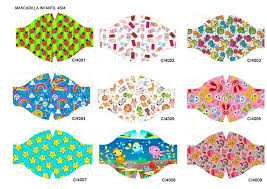 Nombre Docente:  Luis David Contreras Moreno Guía N° 7Título de guía: observación del entornoObjetivo de Aprendizaje: OA 1: Crear trabajos de arte y diseños a partir de sus propias ideas y de la observación del  entorno cultural: Chile, su paisaje y sus costumbres en el pasado y en el presente; entorno artístico: impresionismo y postimpresionismo; diseño en Chile, Latinoamérica y del resto del mundo.Nombre EstudianteCurso: 5° A, C